Межвузовский научный семинар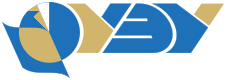 ПРОШЕДШИЕ СЕМИНАРЫ2019Дата проведенияДокладчикТема17.01.2019Банин Сергей АнатольевичМетодология финансирования медицинских организаций регионального здравоохранения: фундаментальные и прикладные аспекты14.02.2019Ильин Андрей ВладимировичТеория и практика взаимосвязанного налогообложения14.02.2019Ваганова Елена ВладимировнаВлияние методов оценки стоимости программного обеспечения на финансовые показатели компании-разработчика14.03.2019Зайков Кирилл АлексеевичСтатистическое исследование факторов экономического роста территории28.03.2019Дудин Сергей АлександровичСтатистическое исследование достоверности состояния финансовой отчетности25.04.2019Канева Мария АлександровнаВлияние инновационного развития и капитала здоровья на экономический рост регионов РФ25.04.2019Люц Екатерина ВикторовнаМетодический подход к регулированию доверительного управления на рынке ценных бумаг в Российской Федерации25.04.2019Лю ИнинИнтеграция валютной системы Китая в мировую рыночную экономику14.05.2019Дудин Сергей АлександровичСтатистическая оценка достоверности финансовой отчетности23.05.2019Фрибус Наталья ВладимировнаБухгалтерский учет и аудит экологических обязательств угледобывающих предприятий23.05.2019Кара-оол Аяна ЛеонидовнаОценка развития электронных средств платежа (методический аспект)23.05.2019Васильева Нина СергеевнаОценка вероятности преднамеренного банкротства экономических субъектов02.07.2019Устинова Яна ИгоревнаТеория и методология учета интеллектуальной собственности07.11.2019Маратканова Ирина ВладимировнаОценка сберегательного потенциала домашних хозяйств (на примере Сибирского федерального округа)07.11.2019Губанищева Мария АлександровнаСовершенствование системы кадастровой оценки в Российской Федерации21.11.2019Мельников Владимир ВасильевичТеория и методология институциональной трансформации системы государственных и муниципальных закупок как элемента финансовой политики19.12.2019Васильева Нина СергеевнаОценка вероятности преднамеренного банкротства экономических субъектов